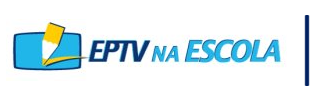 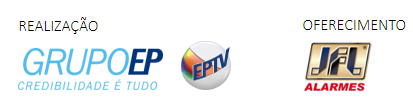 _______________________________________________________________________________________________TEMA: “PANDEMIA DA INTOLERÂNCIA.”Nome: Endereço: Cidade: E-mail / Fone: Escola / Cidade / Fone: Professor / Turma: Título da Redação: 